Pocket QuizJederzeit die besten Antworten in der Tasche!Pocket Quiz ist Wissen für die Hosentasche: Auf je 50 Karten warten Fragen, Rätsel, Knobeleien und Aufgaben darauf, beantwortet zu werden.Die Reihe Pocket Quiz gibt es schon seit über 20 Jahren bei moses. 2019 haben wir unsere bewährten Bestseller in neue, freche Layouts gesteckt, neue Themen kreiert und die Inhalte überarbeitet.Mittlerweile gibt es 19 Pocket Quizze in angesagten Trendthemen wie Royals, Schlager und Serienjunkies, bei denen man sein Wissen rund um Prinz Charles, Helene Fischer oder The Big Bang Theory testen kann. Daneben dürfen aber auch Klassiker wie Gedächtnistraining, Gehirnjogging und viele weitere nicht fehlen. Jedes Pocket Quizauf FSC©-zertifiziertem Papier50 Karten in einer Schachtel7,5 cm x 10 cm x 2,5 cm€ 5,95 (D), € 6,20 (A)moses. Verlag, KempenNEU 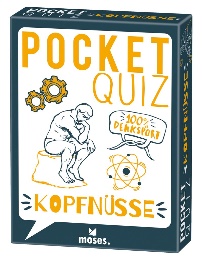 Pocket Quiz KopfnüsseText: Matthias Leo WebelISBN 978-3-96455-153-5lieferbar ab Juli 2021NEU Pocket Quiz KopfnüsseText: Matthias Leo WebelISBN 978-3-96455-153-5lieferbar ab Juli 2021NEU 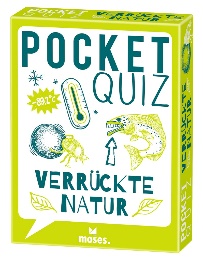 Pocket Quiz Verrückte NaturText: Nicola BergerISBN 978-3-96455-154-2lieferbar ab Juli 2021NEU Pocket Quiz Verrückte NaturText: Nicola BergerISBN 978-3-96455-154-2lieferbar ab Juli 2021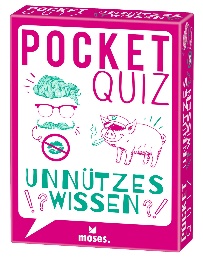 Pocket Quiz Unnützes WissenText: Nicola BergerISBN 978-3-96455-123-8Pocket Quiz Unnützes WissenText: Nicola BergerISBN 978-3-96455-123-8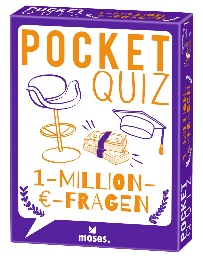 Pocket Quiz 1-Million-€-Frage Text: Max SchreckISBN 978-3-96455-124-5Pocket Quiz 1-Million-€-Frage Text: Max SchreckISBN 978-3-96455-124-5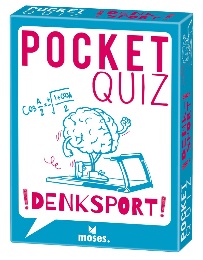 Pocket Quiz Denksport Text: Oliver DomzalskiISBN 978-3-96455-057-6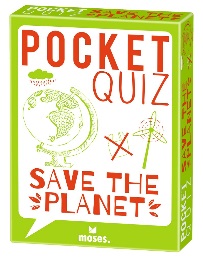 Pocket Quiz Save the planetText: Elke VogelISBN 978-3-96455-099-6Pocket Quiz Save the planetText: Elke VogelISBN 978-3-96455-099-6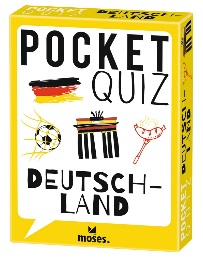 Pocket Quiz DeutschlandText: Tom Zimmermann & Darren GrundorfISBN 978-3-96455-056-9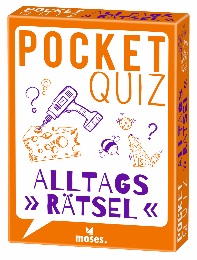 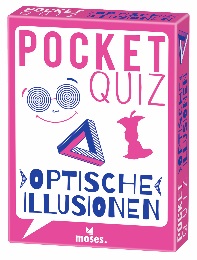 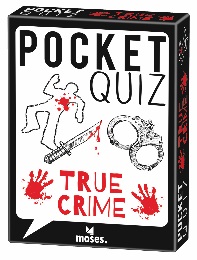 Pocket Quiz AlltagsrätselText: Elke VogelISBN 978-3-96455-028-6Pocket Quiz Optische Illusionen Text: Elke VogelISBN 978-3-96455-048-4Pocket Quiz Optische Illusionen Text: Elke VogelISBN 978-3-96455-048-4Pocket Quiz True Crime Text: Andrea KöhrsenISBN 978-3-96455-049-1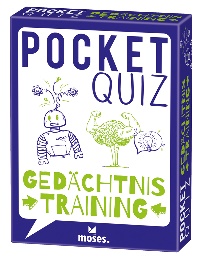 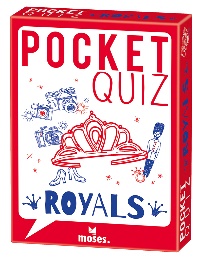 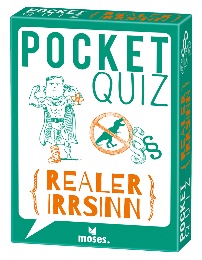 Pocket Quiz Gedächtnistraining Text: Elke VogelISBN 978-3-96455-029-3Pocket QuizRoyals Text: Elke VogelISBN 978-3-96455-030-9Pocket QuizRoyals Text: Elke VogelISBN 978-3-96455-030-9Pocket QuizRealer Irrsinn Text: Tom Zimmermann und Darren GrundorfISBN 978-3-96455-031-6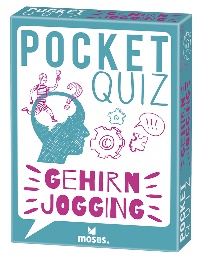 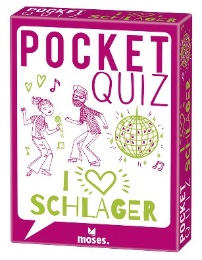 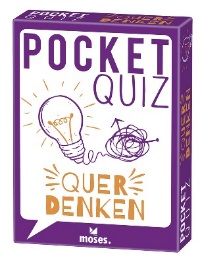 Pocket Quiz Gehirnjogging Text: Philip KieferISBN 978-3-96455-003-3Pocket QuizSchlager Text: Bastienne HamannISBN 978-3-96455-006-4Pocket QuizSchlager Text: Bastienne HamannISBN 978-3-96455-006-4Pocket Quiz Querdenken Text: Georg SchumacherIllustrationen: Zeo-DesignISBN 978-3-96455-002-6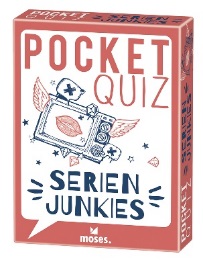 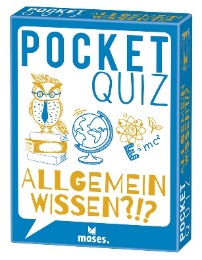 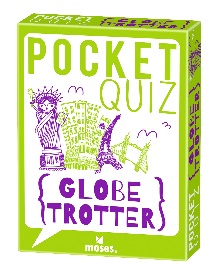 Pocket Quiz Serienjunkies Text: Bastienne HamannISBN 978-3-96455-005-7Pocket Quiz Allgemeinwissen Text: Elke VogelISBN 978-3-96455-001-9Pocket Quiz Allgemeinwissen Text: Elke VogelISBN 978-3-96455-001-9Pocket Quiz Globetrotter Text: Bastienne HamannISBN 978-3-96455-004-0